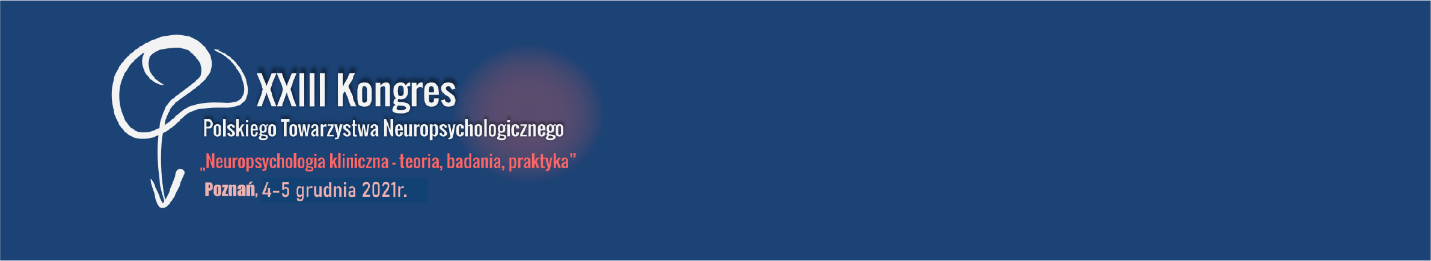 Formularz zgłoszenia udziału w XXIII Kongresie Polskiego Towarzystwa NeuropsychologicznegoNeuropsychologia kliniczna  teoria, badania, praktykaImię i nazwisko: Stopień/ tytuł naukowy: Miejsce pracy i adres: Tel: E-mail: Adres korespondencyjny (jeśli inny niż adres miejsca pracy): Forma udziału: UDZIAŁ BIERNY Rodzaj opłaty za udział całym wydarzeniu - w dniu 4 i 5 grudnia 2021r. (proszę podkreślić): opłata podstawowa 350 zł opłata doktorancka  300 zł opłata studencka 250 zł Rodzaj opłaty za udział w dniu 4 lub 5 grudnia 2021r. (proszę podkreślić): opłata podstawowa 175 zł opłata doktorancka  150 zł opłata studencka 125 zł Dane do faktury (dla osób zainteresowanych)Nazwa i adres płatnika (zakładu pracy): NIP płatnika (zakładu pracy): Prosimy o przesłanie zgłoszenia pocztą elektroniczną na adres Komitetu Organizacyjnego: neuropsychologia.poznan@gmail.com.Wyrażam zgodę na przetwarzanie moich danych osobowych oraz prowadzenie korespondencji przez Zakład Psychologii Zdrowia i Psychologii Klinicznej UAM w zakresie mojego udziału w XXIII Kongresie PTNeur.x – Wyrażam zgodę 